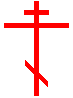 Преображенский храм села ВерзиловоРасписание богослужений с 28 октября по 21 ноября.27 октябрясуббота16-30ВсенощноебдениеНеделя 22-япо Пятидесятнице.28 октябрявоскресенье8-20Исповедь, часы,Божественная литургияСвятителя Афанасия исповедника, епископа Ковровского.2 ноябряпятница16-00ВечернеебогослужениеДимитриевская3 ноября9-20Часы, Божественная литургия, панихидародительскаясуббота.суббота16-30ВсенощноебдениеНеделя 23-япо Пятидесятнице.4 ноябрявоскресенье8-20Исповедь, часы,Божественная литургияПразднованиеКазанской иконе Божией Матери.10 ноября9-15Часы, БожественнаялитургияСвятителя Димитрия, митрополита Ростовского.суббота16-30ВсенощноебдениеНеделя 24-япо Пятидесятнице.11 ноябрявоскресенье8-20Исповедь, часы,Божественная литургияПреподобномученицы Анастасии Римляныни. Преподобного Аврамия затворника.17 ноября9-15Часы, БожественнаялитургияПреподобного Иоанникия Великого.суббота16-30ВсенощноебдениеНеделя 25-япо Пятидесятнице.18 ноябрявоскресенье8-20Часы, БожественнаялитургияСвятителя Тихона, патриарха Московского и всея России.20 ноябрявторник16-00ВсенощноебдениеСобор Архистратига Михаила и прочих21 ноябрясреда9-20Часы, БожественнаялитургияНебесных Сил бесплотных.